 Урок-конспект «Привычки»Цель занятия: сформировать у учащихся четкие представления о последствиях влияния вредных привычек на здоровье человека, семьи и нации.Оборудование: интерактивная доска, компьютеры, проекторСредства обучения: фрагменты кино- и видеофильмов о вреде алкоголя и табака для здоровья человека; фрагменты фильмов о положительном влиянии на здоровье регулярных физических упражнений, занятий спортом, туристских походов, прогулок на природе, флипчарт к уроку с интерактивными заданиямиОбщие положенияПривыкание - естественное свойство организма. Полезные и вредные привычки. Возможные последствия вредных привычек для здоровья человека (курение, алкоголизм, наркомания, токсикомания). Влияние вредных привычек на здоровье будущей матери и ее потомство. Отношение общества к употреблению табака, вина и других наркотических веществ в различные исторические периоды. Здоровый образ жизни полностью отвергает вредные привычки. Только осознанное отношение к возможным последствиям пагубных пристрастий дает положительные результаты в искоренении вредных привычек. Цели:способствовать овладению воспитанниками объективными, соответствующими возрасту знаниями о правильном образе жизни и здоровье как самой главной ценности;формировать здоровые установки и навыки ответственного поведения, снижающие вероятность приобщения к вредным привычкам.Задачи:формирование компетенции личностного самосовершенствования воспитанников через формирование культуры здорового образа жизни;формирование коммуникативной компетенции воспитанников через проведение занятий и распространение подготовленной информации о здоровом образе жизни;формирование информационной компетенции через создание наглядной мультимедийной продукции по теме занятия.Оборудование:ХОД УРОКАI. Организационный момент 5 минутБуквы на доскеУбрать в корзину на флипчарте повторяющиеся буквы. Из оставшихся сложить слово– Ваша задача, вычеркнуть повторяющиеся буквы. Из оставшихся букв сложить и прочитать слово.
– Какое слово у вас получилось? ( У нас получилось слово «привычка»)– Что означает слово «привычка»?
Ответы детей
– ПРИВЫЧКА – поведение, образ действий, склонность, ставшие для кого-нибудь в жизни обычными, постоянными. То есть, привычка – это то, что мы делаем постоянно. Ведь не зря наши далекие предки подметили и выразили в слове о том, что привычка – вторая натура.
– Как вы понимаете смысл данной пословицы? 
Ответы детей:
– А у вас есть привычка? 
Ответы детей– Итак, кто из вас догадался, чему будет посвящено наше занятие сегодня? 
II. Просмотр видеоролика про привычки– Итак, какой вывод мы можем сделать? Привычки есть у каждого. Они разные: плохие или вредные, хорошие или полезные. Одни привычки со временем проходят, другие появляются, третьи остаются на всю жизнь.– Привычки формируются в результате многократных повторений: когда человек совершает одни и те же действия, он привыкает повторять их, не задумываясь.
Мы уже с вами сказали о том, что привычки бывают полезными и вредными.
– А как вы думаете, могут ли привычки оказывать влияние на здоровье человека? 
Ответы детей
III. Интерактивные задания.1.  распределите по столбикам хорошие и вредные привычки (страница флипчарта)Список привычек:спать с открытой форточкойобманыватьумыватьсячистить зубыгрызть ногтисутулитьсякласть вещи на местовыполнять домашнее заданиезаниматься спортомпропускать урокиговорить правдуленитьсякуритьчитать лежамыть за собой посудудратьсяконфликтовать (После выполнения задания детьми проводится обсуждение)2. Анаграммы1. Каждые 6,5 секунд на планете умирает 1 человек от болезни, вызванной этой привычкой (курение)2. Орган, наиболее подверженный заболеваниям у курильщиков (легкие)3. Болезненное влечение к употреблению химических веществ (наркомания)4. Состояние угнетенности, вызванное вредными привычками (депрессия)5. Родина табака (Южная Америка)3. Футбол1. Какой известный мореплаватель впервые завез табак в Европу (Христофор Колумб)2. При каком царе в России появился табак (Иван Грозный)3. Царь, который первым издал приказ о запрете табакокурения (Михаил Романов)4. Один из самых опасных ядов растительного происхождения (никотин)5. В переводе с арабского это слово означает «одурманивающий» (алкоголь)6. Что является основой алкогольных напитков (этиловый спирт)7. Какой орган прежде всего поражает алкоголь? (мозг)8. Главный фактор риска заражения СПИДом (наркомания)IV. Практическое заданиеИспользуя навыки работы в графическом редакторе Paint нарисовать пиктограммы. 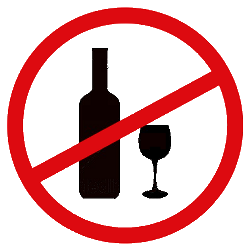 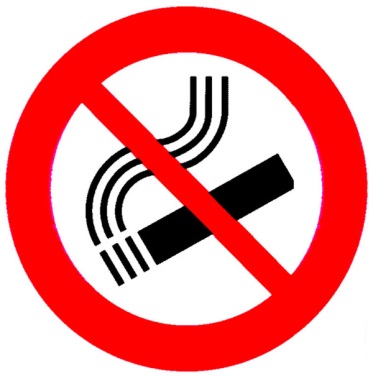 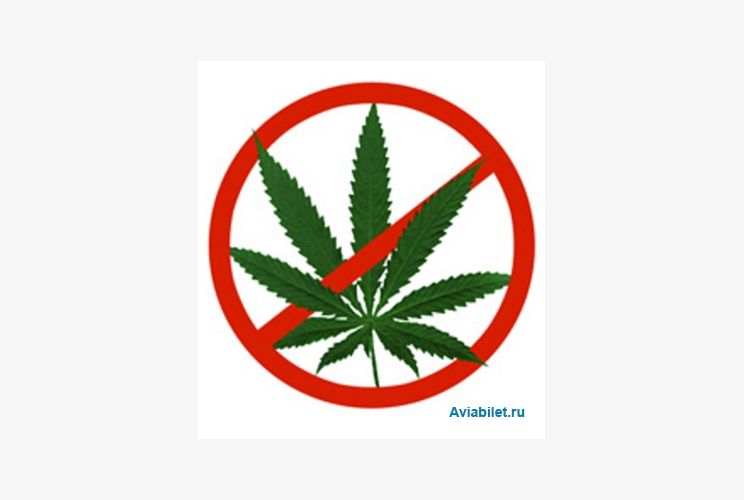 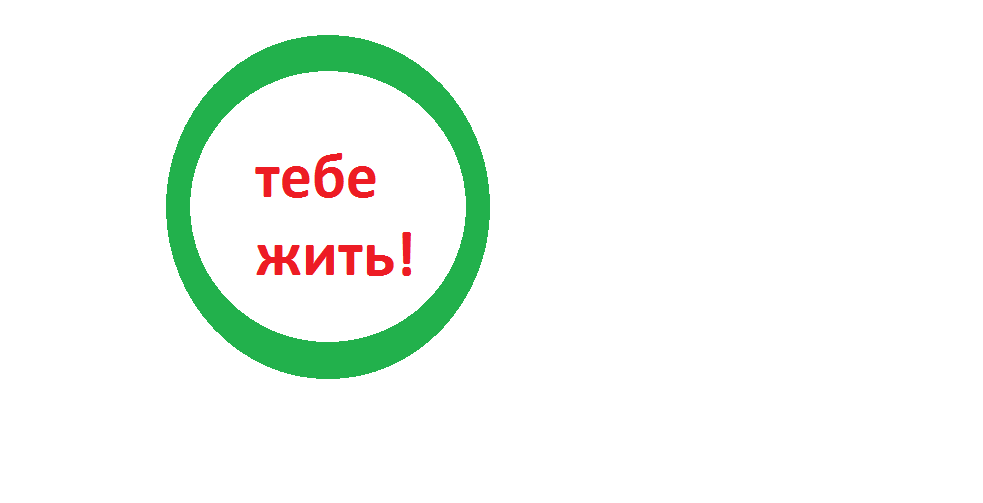 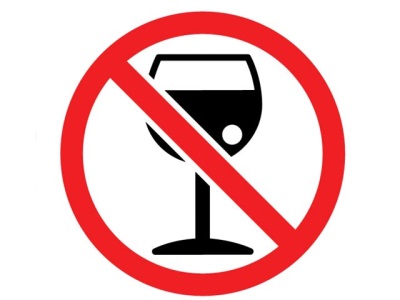 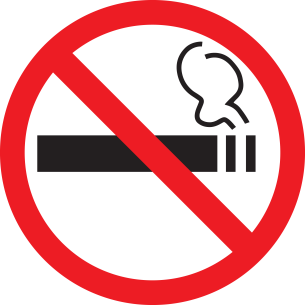 Рисунки сохраняются в общий диск. Некоторые распечатываются.V. Итог– Подошло к концу занятие. Давайте подведем итог.
– Итак, о чем говорили сегодня?
– Какие привычки называют полезными?
– Какие вредными?
– К чему приводят вредные привычки?
– Может ли человек сам избавиться от вредной привычки? Что для этого необходимо сделать? 
– Какие основные выводы можем сделать?ВыводыСуществуют разные привычки: полезные и вредные.Хорошие привычки можно в себе развитьНадо стараться вести себя так, чтобы не приобретать плохих привычек.Не иметь вредной привычки помогает сила воли.VI. Просмотр видеоролика «Я – за здоровый образ жизни»Приложение. (Если остается время)– Как вы считаете, что можно посоветовать тому, кто хочет избавиться от вредной привычки? 
Ответы детей
– Для того чтобы избавиться от вредной привычки человек может воспользоваться «Шагами избавления от плохой привычки» Давайте обратимся к данным «Шагам»
Для начала каждому из вас необходимо определить, от какой привычки хотелось бы избавиться и только затем можно приступать к составлению плана избавления от нее. Мой план избавления от вредной привычкиВредная привычка, от которой я хочу избавиться ________________________________ 
____________________________________________________________________________Время для работы над собой (укажи срок, время)_________________________________
Мне понадобится помощь  (укажи человека)_____________________________________Я должен(на) сделать (укажи что)_____________________________________________
Избавившись от этой привычки, я_______________________________________________Моя награда за преодоление привычки ___________________________________________Использованная литература:Матвеева Е.М. «Азбука здоровья. Профилактика вредных привычек»Захарова Т.Н. «Формирование здорового образа жизни у младших школьников»Усова Т.М. «Приемы психофизической разгрузки» («Здоровье детей» №16 2008 г.)  . 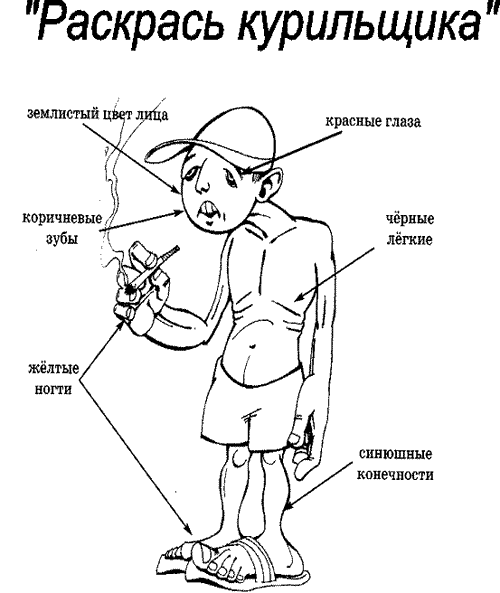 Казенное образовательное учреждение Воронежской области «Школа-интернат №1 для детей-сирот и детей, оставшихся без попечения родителей»Внеклассное мероприятие«Привычки»6 классРазработано:учитель информатикиГоготова Ю.В.Воронеж, 2014ЫУОРУПОУИОВЧУКОА